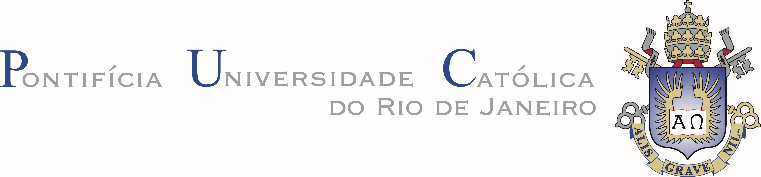 Rio de Janeiro, 28 de dezembro de 2021Prezado(a) Editor(a),Por favor, considere nosso manuscrito intitulado “Efeitos da fragmentação de habitats sobre formigas (Hymenoptera: Formicidae) em paisagens urbanas” para publicação no periódico Oecologia Australis como um “Review”.Nesse estudo realizamos um levantamento bibliográfico para investigar como os efeitos da fragmentação de habitats lato sensu em paisagens urbanas afetam as formigas. Para isso, foram considerados artigos que avaliaram os efeitos das características dos fragmentos de habitat (e.g. tamanho, formato e grau de isolamento) sobre as formigas e artigos que avaliaram os efeitos dos processos de perda e fragmentação per se de habitat sobre as formigas.Ambos os autores viram e aprovaram este manuscrito, que não foi publicado ou submetido simultaneamente a outros periódicos. Abaixo sugerimos alguns potenciais revisores:Jarbas Marçal Queiroz (Departamento de Ciências Ambientais - UFRRJ); jarquiz@gmail.comInara Leal (Departamento de Botânica – UFPE); inara.leal@ufpe.brPaulo Sávio Damásio da Silva (Departamento de Ciências Exatas e Naturais - UESB); paulosavio@uesb.edu.brAna Gabriela Delgado Bieber (Departamento de Ciências Exatas e Naturais - UESB); gabieber@gmail.comHenrique Bastos Rajão Reis (Departamento de Biologia - PUC-Rio); henrique.rajao@gmail.comNuria Pistón Caballero (Laboratório de Ecologia Vegetal - UFRJ); nuriapiston@gmail.comAtenciosamente,Paula Koeler Lira e Guilherme Martins Violante